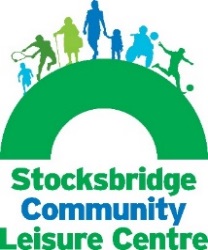 Stocksbridge Community Leisure CentreVolunteering OpportunitiesAt SCLCCome And Join Our Wonderful Volunteer Team!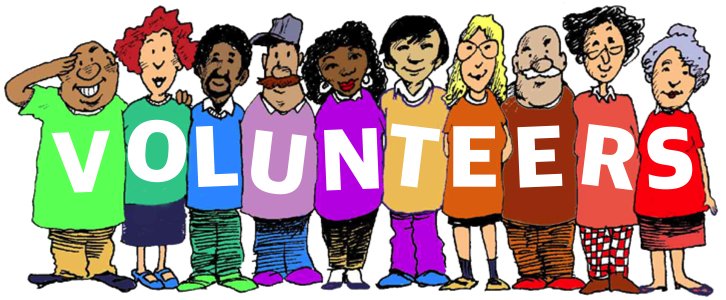 Volunteering At SCLCThere is no doubt, Stocksbridge Community Leisure Centre would not be where we are today without the overwhelming and continued support from the local community.  Our volunteer army provide us with many hundreds of hours cleaning, repairing, fixing, painting and gardening to help keep the Centre operational.Volunteering can be a very rewarding way of helping a worthy cause.  Not only are you helping us, you can also meet new people, make new friends, socialise and develop new skills – or pass yours onto a younger generation.Volunteers give up their time freely to help out in whatever way they can.  Anyone over the age of 16 is welcome to join our team of unpaid ambassadors.  You don’t have to have a skill, just a commitment to what we are trying to achieve.  A multi-purpose community run Leisure Centre on our doorstep.  If you have a skill – even better.  If you have skills in administration, reception, supervision (general or sport related), accounting, roofing, plumbing, electrics, decorating, gardening, or anything else you think we might find useful please think about volunteering.You can volunteer a few hours or many hours – it’s up to you.  It doesn’t matter how old you are or if you have a disability.  You can volunteer your time at weekends, during weekdays or in the evening.If you want to be involved in making Stocksbridge Community Leisure Centre a success, then call Julie Martin, Assistant Centre Manager – Operations on 0114 2883792, or email admin@stocksbridgeclc.co.uk for further details.   Alternatively, you can complete the Volunteer Application Form at the back of the booklet and return to the Leisure Centre Reception.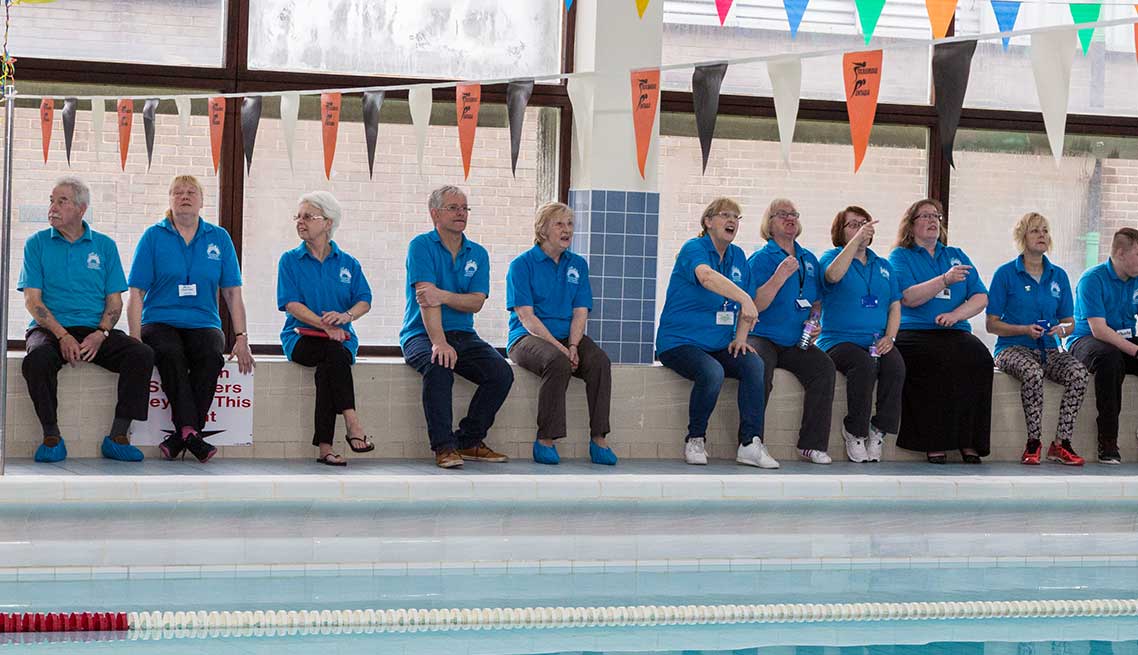 Comment’s From Our Volunteer TeamPlease see below comments from our fabulous team of volunteers at SCLC and what volunteering at the Leisure Centre means to them: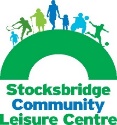 Volunteer Application FormData ProtectionAll information supplied is stored in accordance with the General Data Protection act and will only be used for record purposes whilst volunteering here at Stocksbridge Community Leisure Centre, as well as supplying you with information that we feel will be of benefit to you.We will not pass your details onto any third party, but we may make you aware of offers from our corporate sponsors from time to time. Please tick here if you are happy for us to contact you with information or offers, not directly related to on the volunteering opportunities applied for on this form (Please Return Your Completed Form To SCLC Reception)Stocksbridge Community Leisure CentreA Company Limited by Guarantee with Charitable Status. Company No. 08413664 Charity No. 1153527Stocksbridge Community Leisure Centre, Moorland Drive, Stocksbridge, S36 1EGTel: (0114) 288 3792Personal DetailsPersonal DetailsPersonal DetailsPersonal DetailsPersonal DetailsPersonal DetailsPersonal DetailsPersonal DetailsPersonal DetailsPersonal DetailsNameNameNameNameAddressAddressAddressAddressPostcodePostcodePostcodePostcodeTelephone NumbersTelephone NumbersTelephone NumbersTelephone NumbersMobile:Landline:Mobile:Landline:Mobile:Landline:Mobile:Landline:Mobile:Landline:Mobile:Landline:Email AddressEmail AddressEmail AddressEmail AddressEmergency Contact InformationEmergency Contact InformationEmergency Contact InformationEmergency Contact InformationEmployment StatusEmployment StatusEmployment StatusEmployment StatusQualificationsQualificationsQualificationsQualificationsDetails Of Any Medical Conditions/Allergies Which We Need To Be Aware Of.Details Of Any Medical Conditions/Allergies Which We Need To Be Aware Of.Details Of Any Medical Conditions/Allergies Which We Need To Be Aware Of.Details Of Any Medical Conditions/Allergies Which We Need To Be Aware Of.Areas Of Volunteer Interest & Details Of Other Skills OfferedAreas Of Volunteer Interest & Details Of Other Skills OfferedAreas Of Volunteer Interest & Details Of Other Skills OfferedAreas Of Volunteer Interest & Details Of Other Skills OfferedAreas Of Volunteer Interest & Details Of Other Skills OfferedAreas Of Volunteer Interest & Details Of Other Skills OfferedAreas Of Volunteer Interest & Details Of Other Skills OfferedAreas Of Volunteer Interest & Details Of Other Skills OfferedAreas Of Volunteer Interest & Details Of Other Skills OfferedAreas Of Volunteer Interest & Details Of Other Skills OfferedAreas Of Interest(please tick)Areas Of Interest(please tick)Reception/Admin          CaféCleaningPool RespondingReception/Admin          CaféCleaningPool RespondingReception/Admin          CaféCleaningPool RespondingReception/Admin          CaféCleaningPool RespondingPool RespondingPainting/Maintenance/GardeningFundraising Events:Sport Related SupervisionPool RespondingPainting/Maintenance/GardeningFundraising Events:Sport Related SupervisionPool RespondingPainting/Maintenance/GardeningFundraising Events:Sport Related SupervisionPool RespondingPainting/Maintenance/GardeningFundraising Events:Sport Related SupervisionOther SkillsOther SkillsAvailability Availability Availability Availability Availability Availability Availability Availability Availability Availability Availability DaysMondayMondayTuesdayTuesdayWednesdayThursdayFridaySaturdaySundaySundayTimes(please tick)MorningAfternoonEveningMorningAfternoonEveningMorningAfternoonEveningMorningAfternoonEveningMorningAfternoonEveningMorning AfternoonEveningMorning AftEveningMorningAfternoonEveningMorningAfternoonEveningMorningAfternoonEveningEmergency CoverWould you be happy for us to contact you at short notice?               Yes:             No:Would you be happy for us to contact you at short notice?               Yes:             No:Would you be happy for us to contact you at short notice?               Yes:             No:Would you be happy for us to contact you at short notice?               Yes:             No:Would you be happy for us to contact you at short notice?               Yes:             No:Would you be happy for us to contact you at short notice?               Yes:             No:Would you be happy for us to contact you at short notice?               Yes:             No:Would you be happy for us to contact you at short notice?               Yes:             No:Would you be happy for us to contact you at short notice?               Yes:             No:Would you be happy for us to contact you at short notice?               Yes:             No: